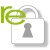 ACCEDI ALREGISTRO ELETTRONICOACCEDI ALREGISTRO ELETTRONICO